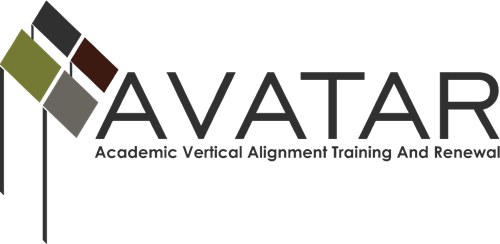 Mid-term Status Report – May 2015 to December 2015 ESC Region 4Date of this report: January 5, 2016Members of PartnershipName of VAT____________________________Name of VAT____________________________2015-16 Goals of the Partnership.  Please note any modifications from the Action Plan.Identify and develop ISD, post-secondary, and workforce/ P-16 partnerships appropriate to local endorsement pathway offerings.Facilitate development, offering and documentation of College Preparatory Courses (CPCs) of the partnership.Facilitate and increase awareness/understanding of CPCs for ALL stakeholders, including: Administrators, CPC teachers, Curriculum Leaders, Counselors, parents, and students.Create and deepen vertical alignment between ISDs, post-secondary, and workforce partners for local CTE and endorsement pathway offerings.Status of Plan of WorkPlease list the objectives associated with your goals in the table below and state the activities that have taken place to further each objective.  State the results of each activity and any follow-up actions required to meet your objective.What challenges or obstacles have you encountered and what have you done to overcome them?The most visible obstacle has come from the difficulty in bringing all partners together at one time.  Room for growth in this area includes, continued discussion between ISDs and 2 yr. IHEs and 4 yr. IHEs.  One way that the partnership is working to overcome this obstacle is making sure that communication is clear between partners; making meetings as succinct and productive as possible; and providing information to those partners who aren’t able to make a meeting.What assistance would be helpful to you?Thus far the AVATAR staff has been of great help and always available whenever I needed.  Just the continued support is very helpful.NameDistrict/UniversityTitleEmailPhoneLaShonda EvansRegion 4 ESCEducation Specialistlashonda.evans@esc4.net713-744-6380Monelle RougeauRegion 4 ESCCTE Education Specialistmrougeau@esc4.net 713-744-6581Sherry PhillipsDanbury ISDAssistant Superintendentsherry.phillips@danburyisd.org 979- 922-1218Summer CombsDanbury ISDMiddle/High School Counselorsummer.combs@danburyisd.org 979-922-1226Diane BlockDanbury ISDCTE Teacherdiane.block@danburyisd.org 979-922-1226Patricia LauschDanbury ISDCTE Teacherpatricia.lausch@danburyisd.org 979-922-1226Stacy WhiteDanbury ISDELA Teacherstacy.white@danburyisd.org 979-922-1226Nancy AndersonDanbury ISDMath Teachernancy.anderson@danburyisd.org 979-922-1226Louis EvansUH-Downtown Executive Director, Distance Educationevansl@uhd.edu 713-221-2766TBDAlvin Community CollegeEnglish Department Faculty/Staff MemberTBDTBDTBDAlvin Community CollegeMath Department Faculty/Staff MemberTBDTBDNameDistrict/UniversityTitleEmailPhoneNameDistrict/UniversityTitleEmailPhoneObjectivesActivitiesResults/Impact and Follow-up AnticipatedInvite secondary, post-secondary and workforce partners to participate in the AVATAR ProjectIdentification of partnershipMeetings with existing/potential partners and planning for the upcoming 2015-2016 school yearNetworking amongst stakeholdersAdditional meetingsImplement College Preparatory CoursesHave provided CPC templates to district partners, who have started discussing what the course should look likeFuture meetings with post-secondary partners to develop courseProvide Professional Development sessionsSessions are in planning stagesProvide training/information on aligning high school graduation plans/programs of study with post-secondary careers, occupations based on supply/demand.Sessions are in planning stagesWork with post-secondary partners to promote their offerings aligned to local endorsement pathway offerings.Working on identifying pathways that align to endorsement offeringsHost Regional CTE SymposiumWorking on setting a final date in May 2016